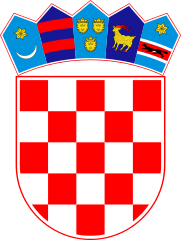 KLASA:021-05/19-01/11URBROJ: 2178/02-03-19-1Bebrina, 23. travnja 2019. godineTemeljem članka 32. Statuta Općine Bebrina („Službeni vjesnik Brodsko-posavske županije“br. 02/18) Općinsko vijeće Općine Bebrina na svojoj 19. sjednici održanoj 23.travnja 2019. godine, donosiODLUKUo izdavanju službenog glasila Općine BebrinaČlanak 1.Ovom se Odlukom uređuje izdavanje službenog glasila Općine Bebrina, način izdavanja te sastav i obveze uredništva .Riječ i pojmovi koji se koriste u ovoj Odluci, a koji imaju rodno značenje, odnose jednako na muški ženski rod, bez obzira u kojem su rodu navedeni.Članak 2.Naziv službenog glasila Općine Bebrina je „Glasnik Općine Bebrina“ (u daljnjem tekstu „Glasnik“).Članak 3.U „Glasniku“ se objavljuju opći akti koji sukladno zakonskim propisima moraju biti objavljeni u službenom glasilu, odluke i drugi akti Općinskog vijeća i Općinskog načelnika za koje Općinsko vijeće ili Općinski načelnik odrede da se objave, ostali akti čije je objavljivanje obvezno prema zakonu, podzakonski akti ili akti koje je donijelo Općinsko vijeće.Članak 4.Uređivanje i izdavanje, sadržajnu koncepciju i druga pitanja od značenja za objavljivanje akata iz članka 3. ove Odluke prati, razmatra i usmjerava uredništvo „Glasnika“.Uredništvo ima tri (3)člana, a čine ga:Općinski načelnikPročelnik JUOReferent uredskog poslovanjaČlanak 5.„Glasnik“ se obvezno izdaje nakon svake sjednice Općinskog vijeća. Akti koje donosi Općinsko vijeće objavljuju se u pravilu u prvom narednom broju „Glasnika“ koje se izdaje u roku od mjesec dana od dana održavanja sjednice Općinskog vijeća. Ostali akti objavljuju se po potrebi, a o danu objave odluku donosi uredništvo.Članak 6.Akti i drugi tekstovi objavljuju se u „Glasniku“ na hrvatskom jeziku i latiničnom pismu.Članak 7.„Glasnik“ se objavljuju u digitalnom obliku na web stranicama Općine Bebrina, a korisnicima se dostavlja u pisanom obliku.Članak 8.Sredstva za izdavanje „Glasnika“ osiguravaju se u proračunu Općine Bebrina.Članak 9.Stručne i administrativne poslove oko objavljivanja i izdavanja „Glasnika“ obavlja Općina Bebrina.Članak 10.Ova Odluka stupa na snagu osmog dana od dana objave u “Službenom vjesniku Brodsko-posavske županije“.
OPĆINSKO VIJEĆE OPĆINE BEBRINA                                                                                                   PREDSJEDNIK VIJEĆA Mijo Belegić, ing.Dostaviti:Dosje sjednica„Službeni vjesnik Brodsko-posavske županije“Pismohrana.